Božićna  radost    Radost  Božića  prosula se u petak, 18. prosinca 2015. godine na učenike, učiteljice i sve prisutne goste i roditelje u našoj  školi. Učenici od prvog do četvrtog razreda izveli su niz božićnih pjesama, recitacija, igrokaza i  narodnih plesova. Božićnu svečnost uveličali su i gosti iznenađenja  iz KUD Mošćenica, koji su narodnim zvucima i nošnjama zagrijali  srca i duše publike i pokazali kako se voli svoj kraj i u njemo dočekuje Božić.                                                                         Učiteljica Ivančica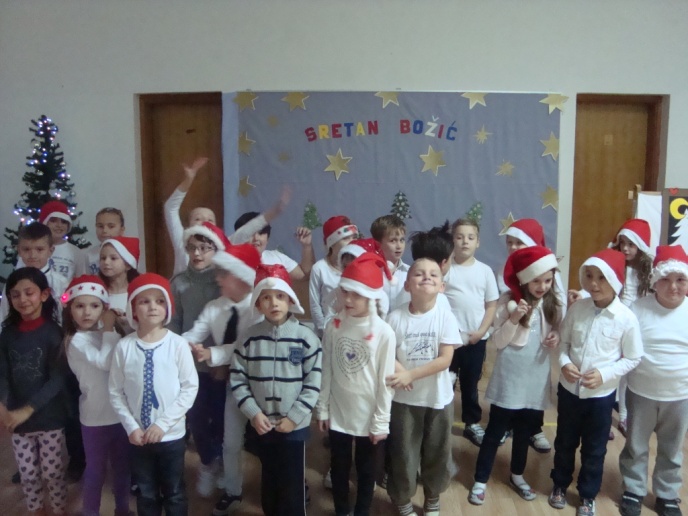 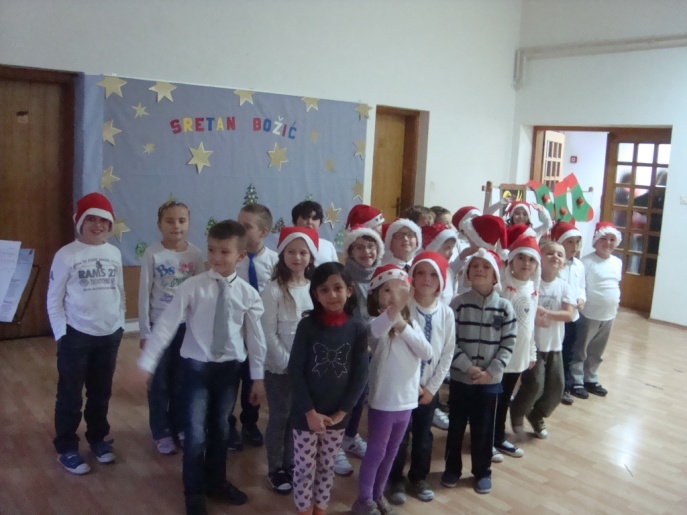 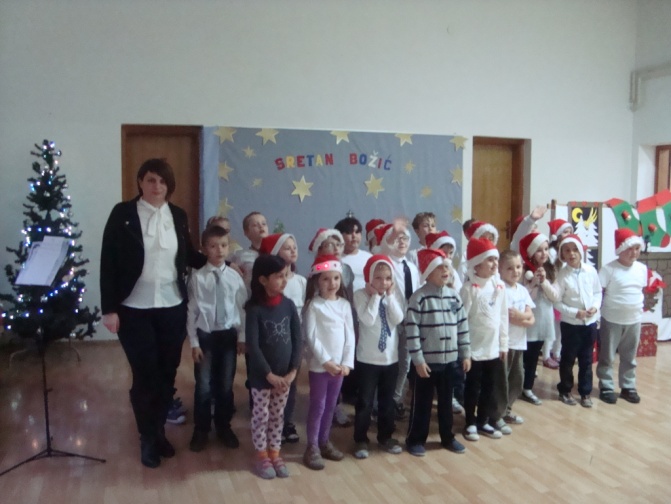 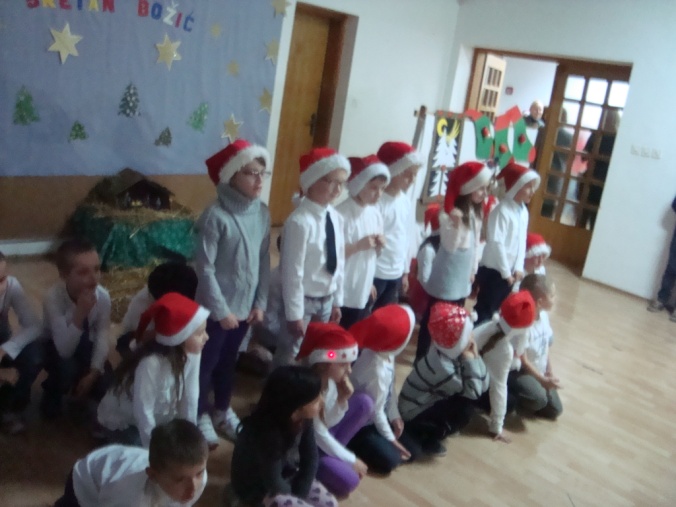 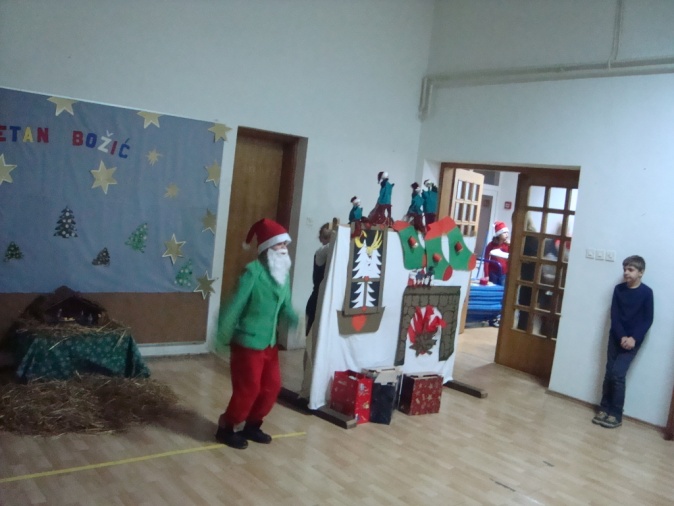 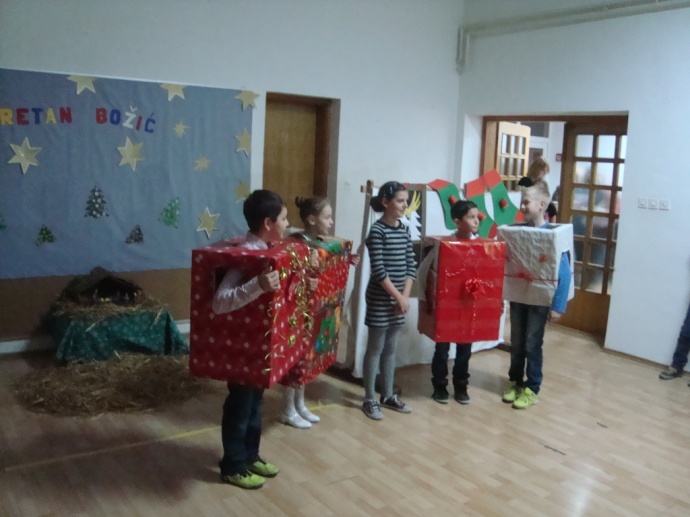 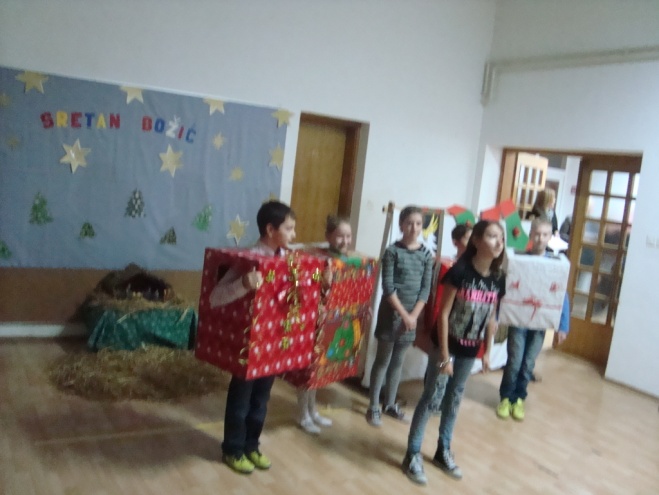 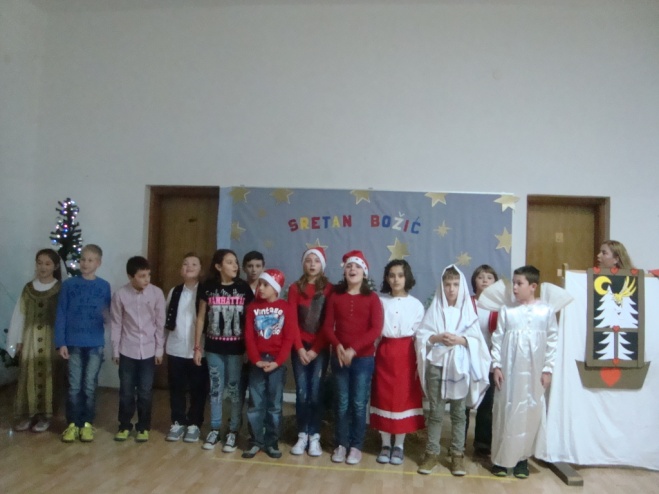 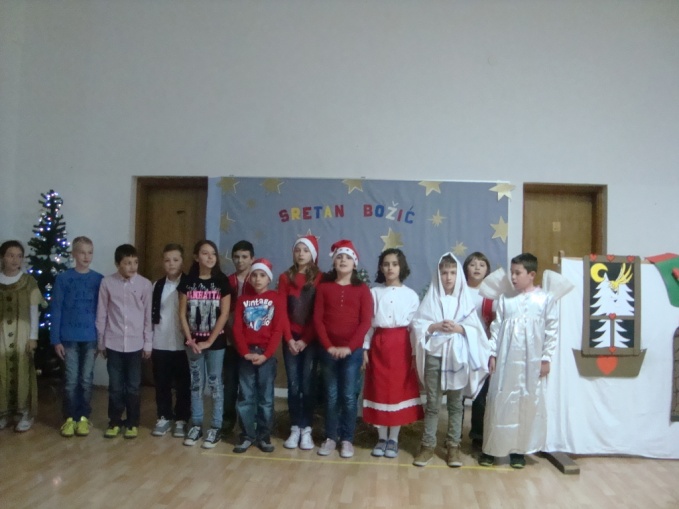 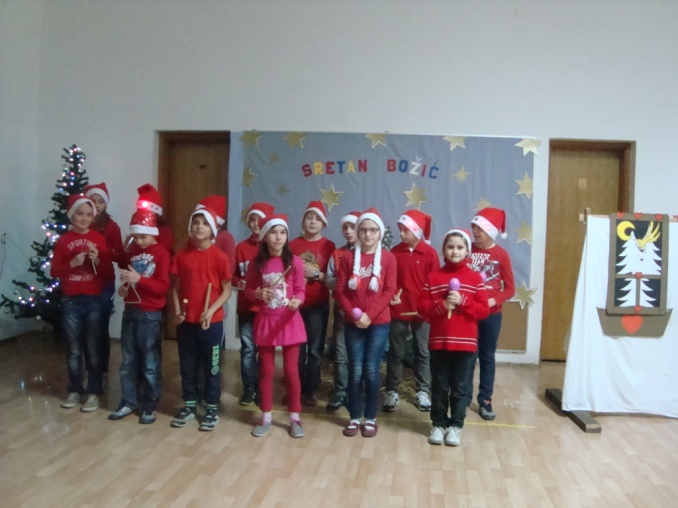 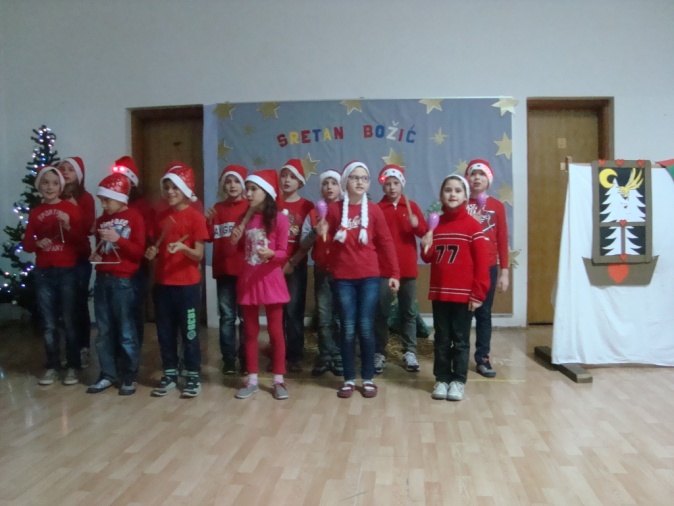 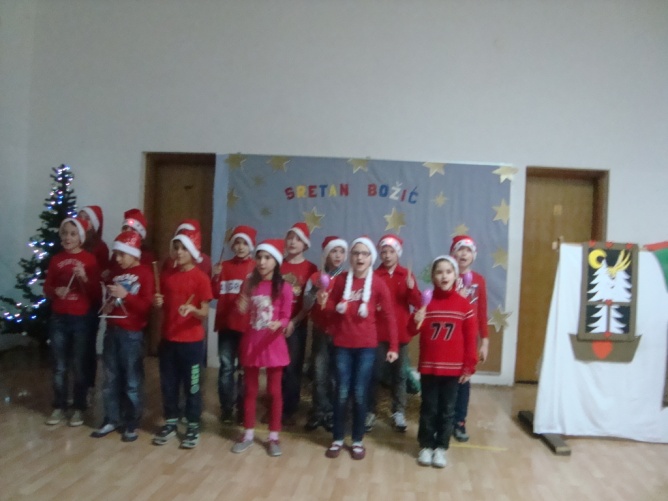 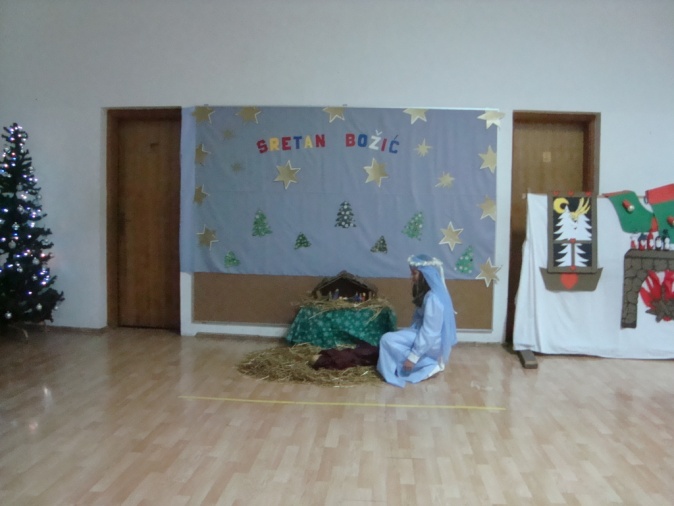 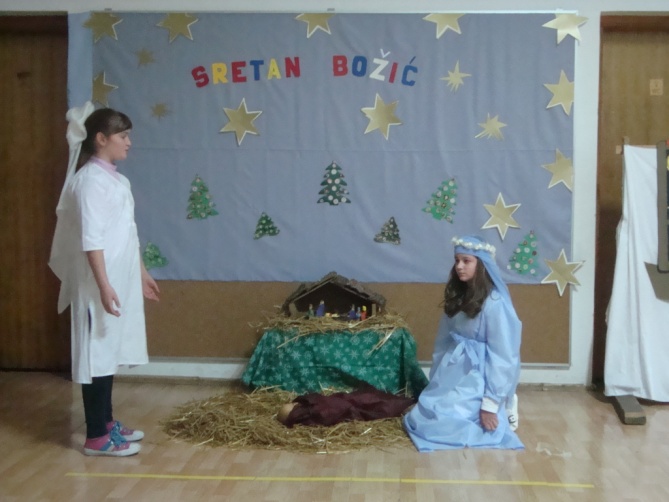 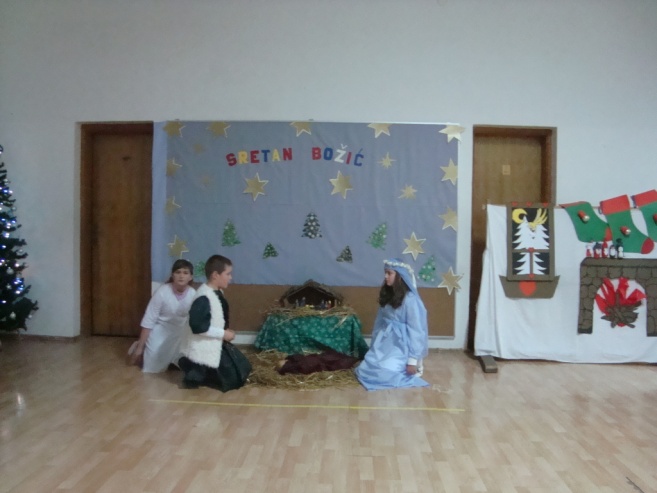 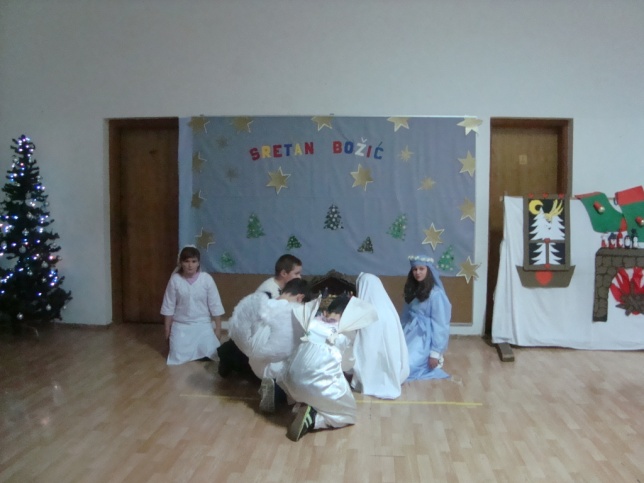 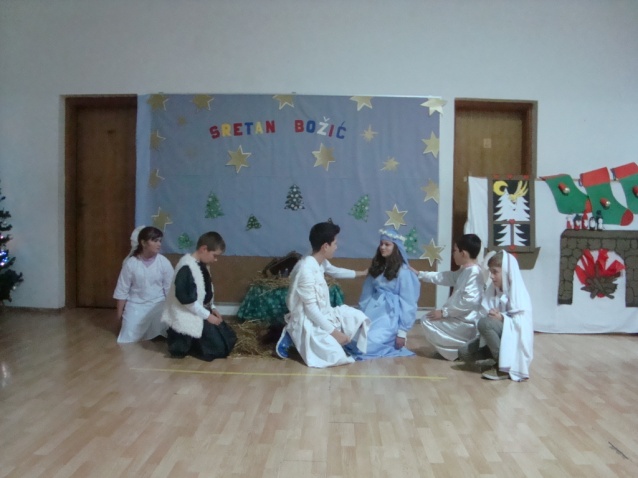 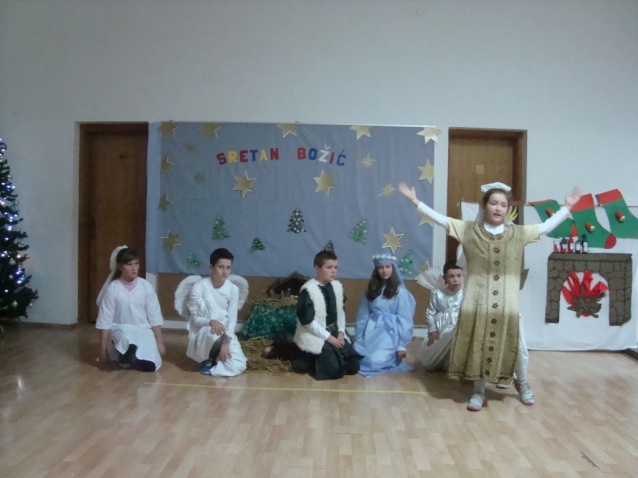 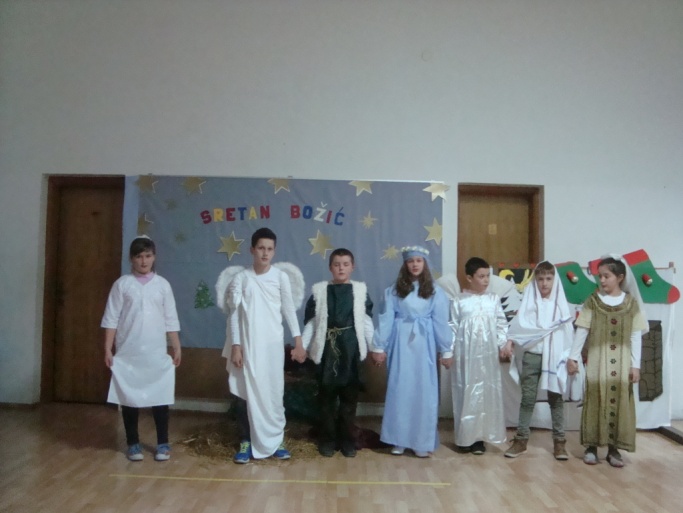 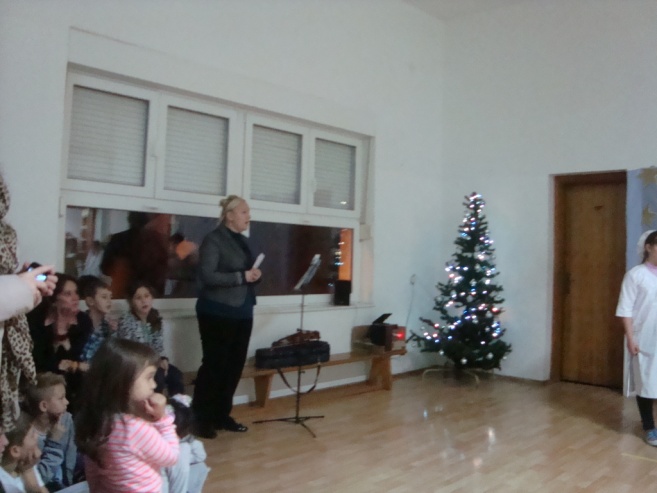 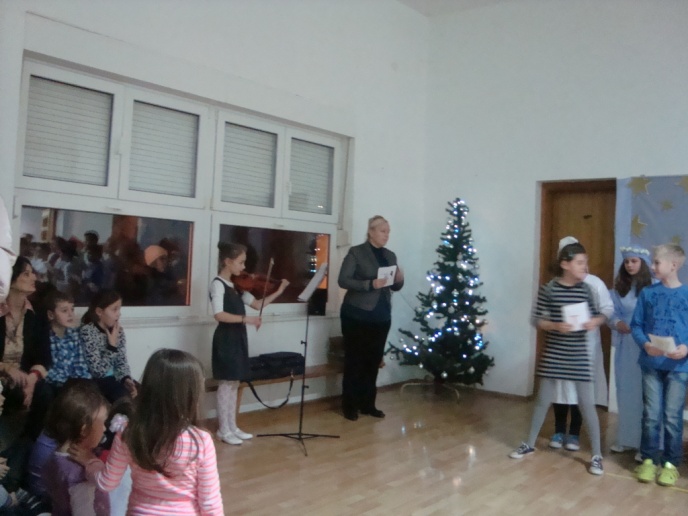 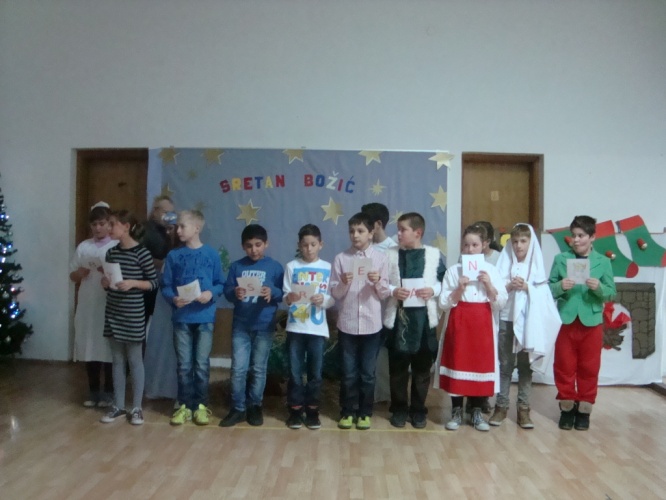 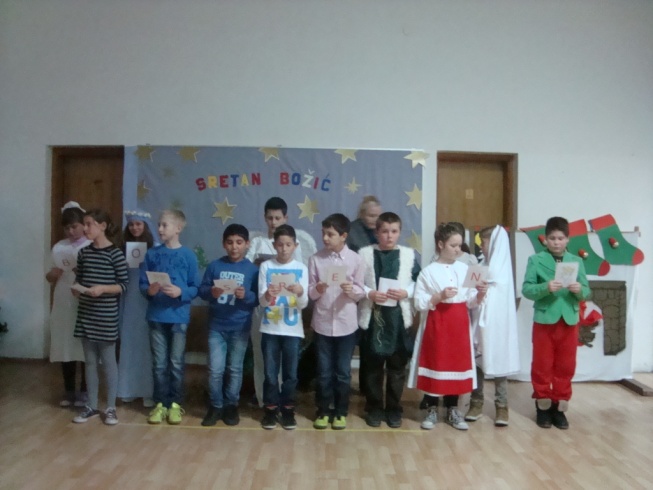 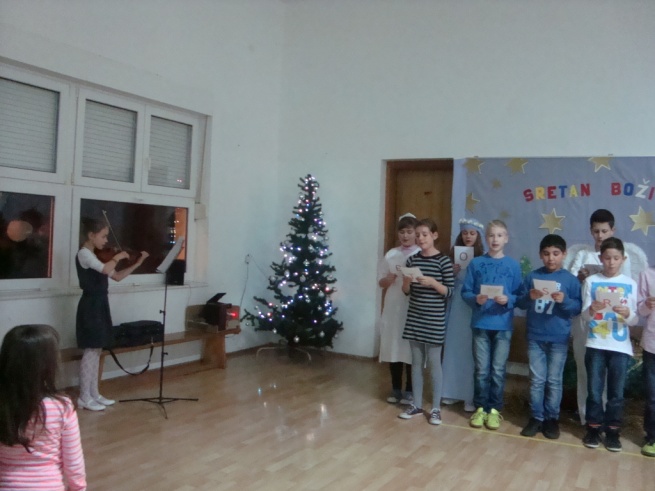 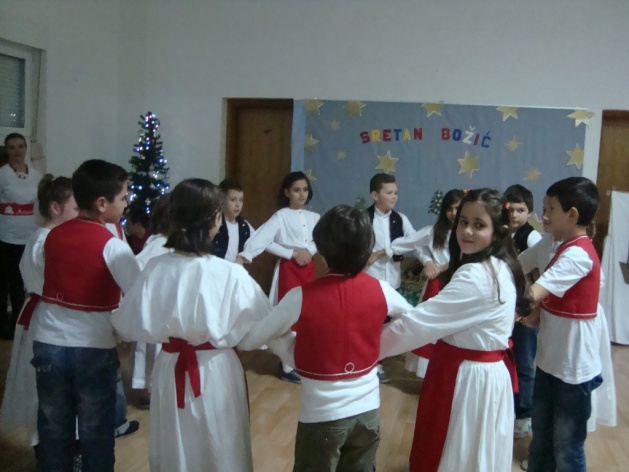 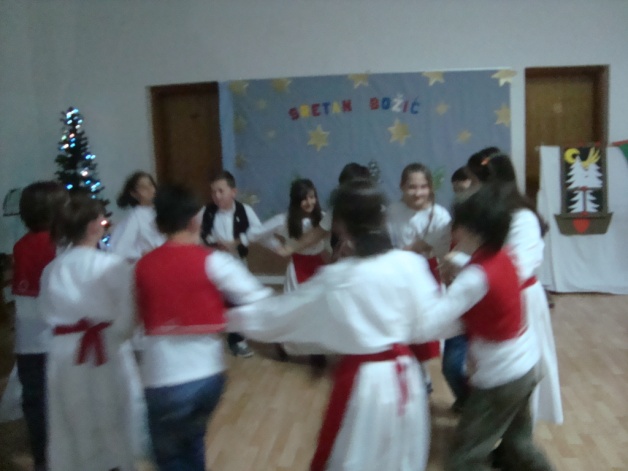 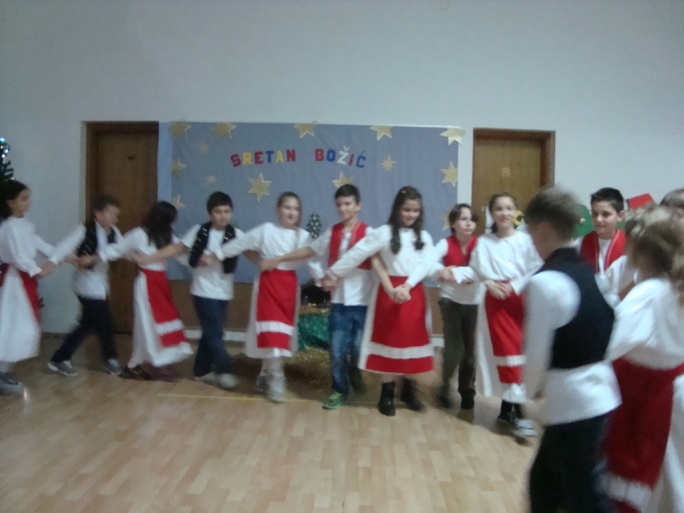 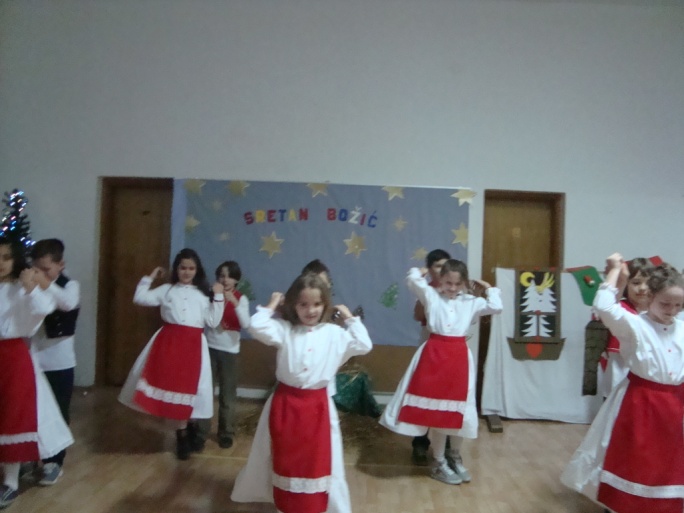 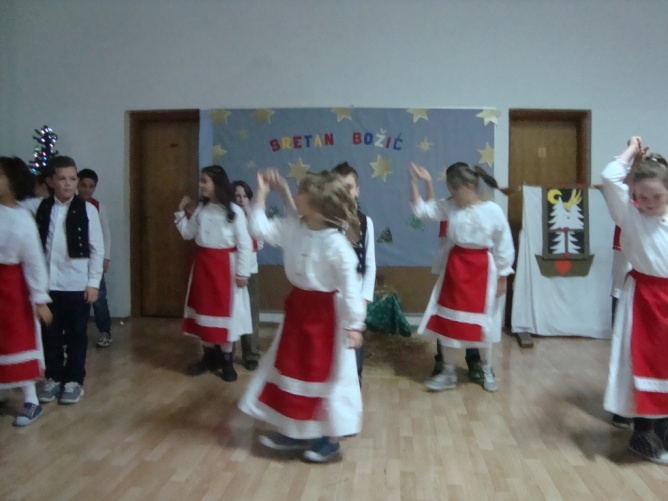 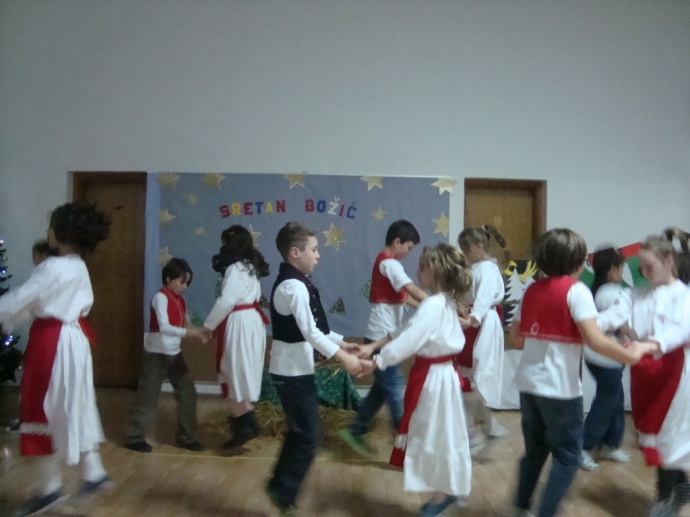 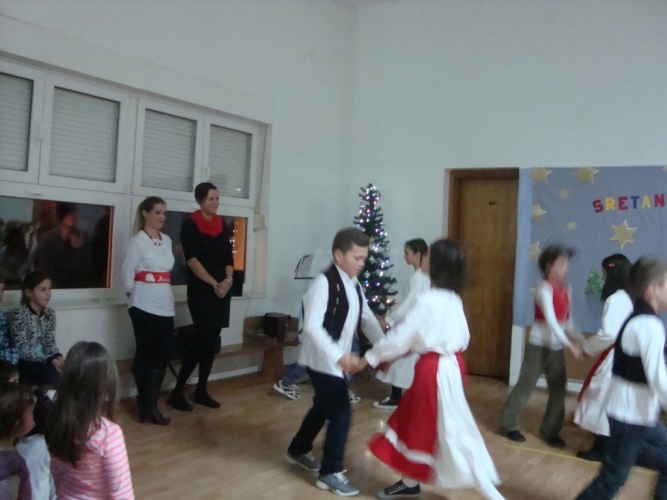 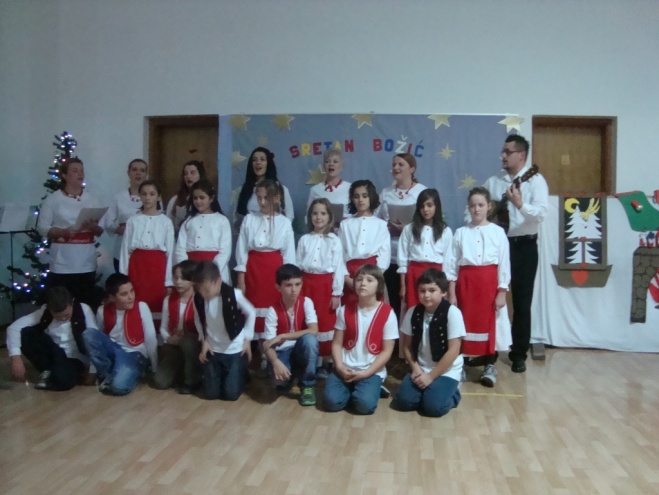 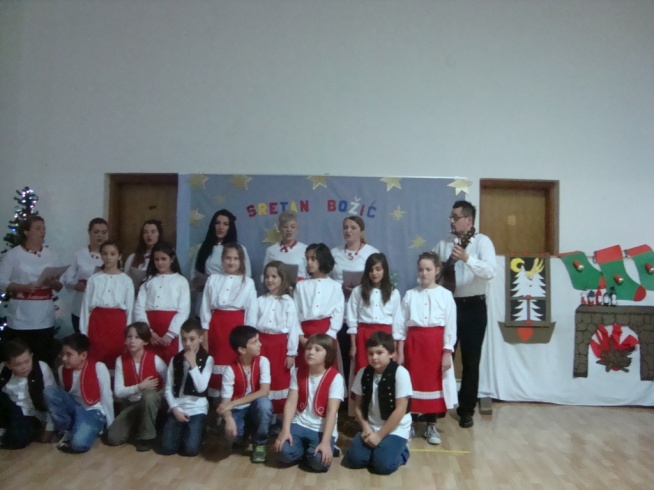 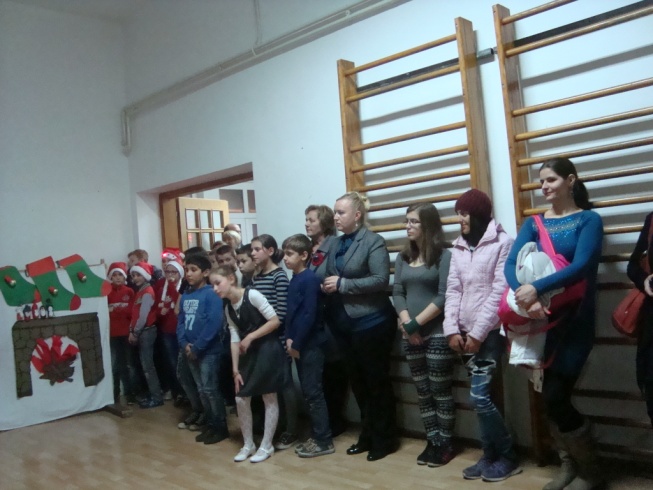 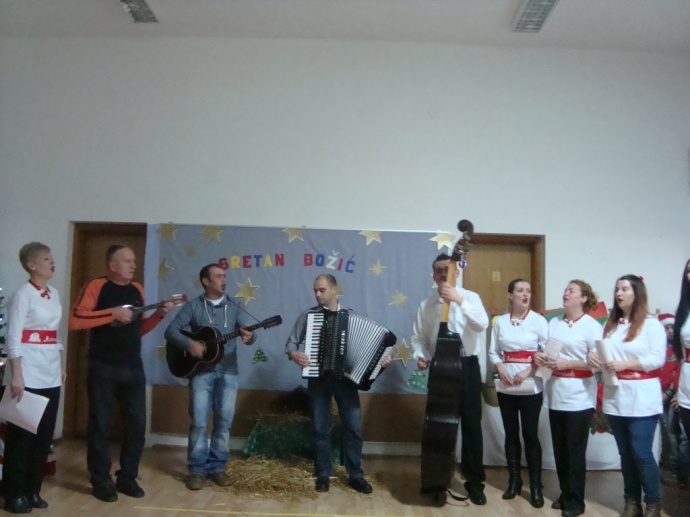 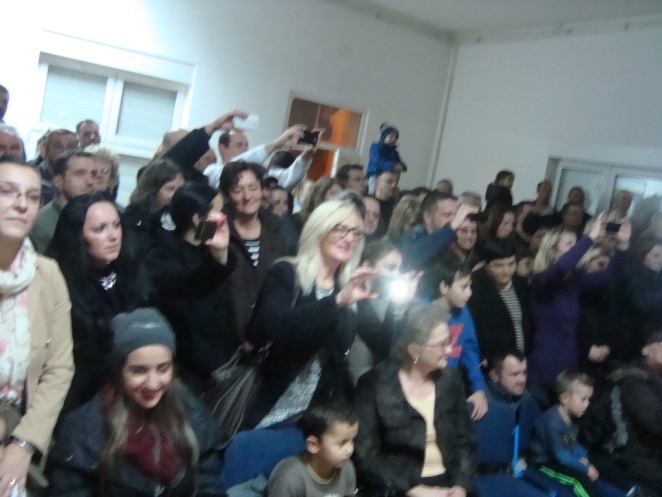 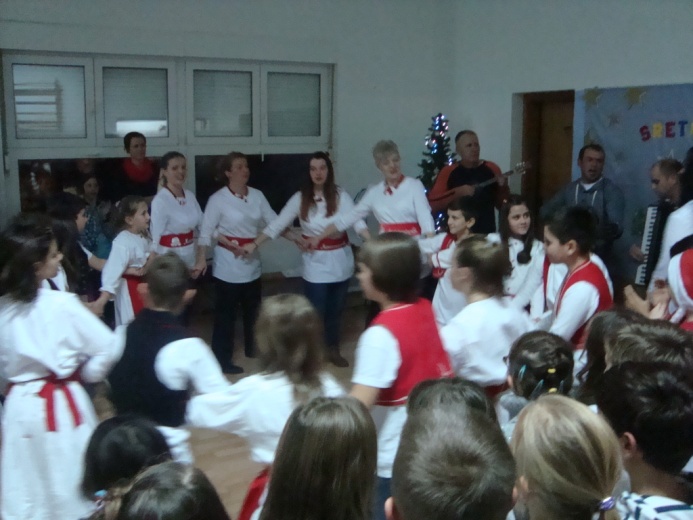 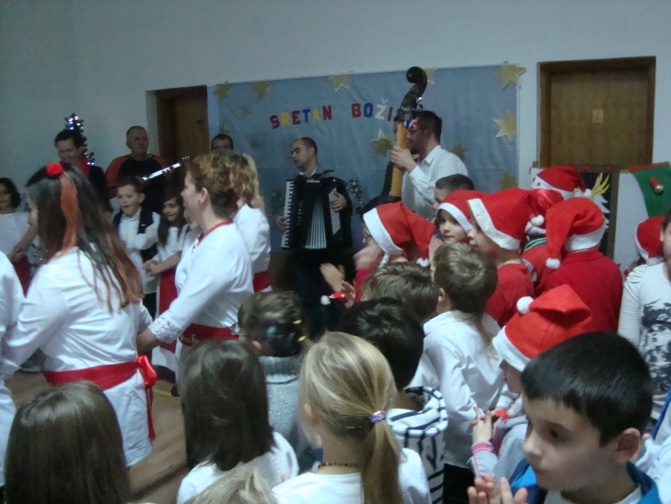 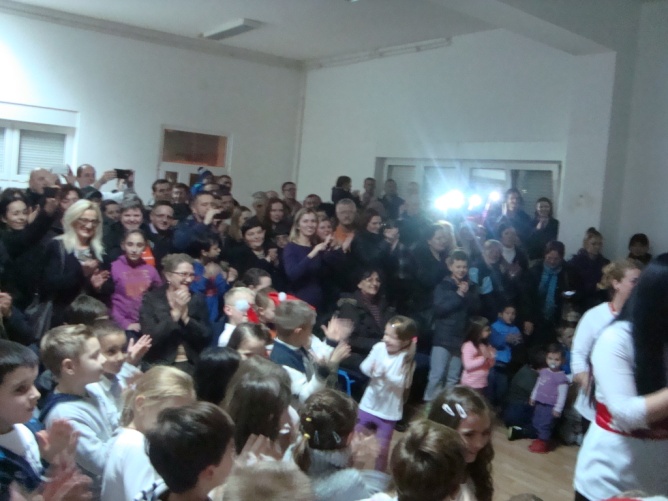 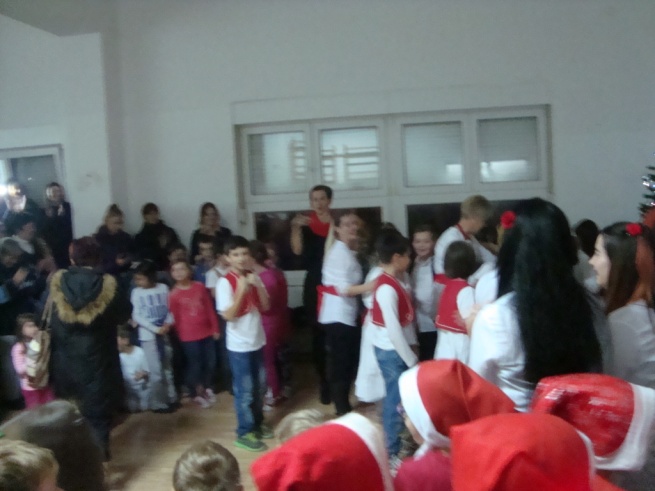 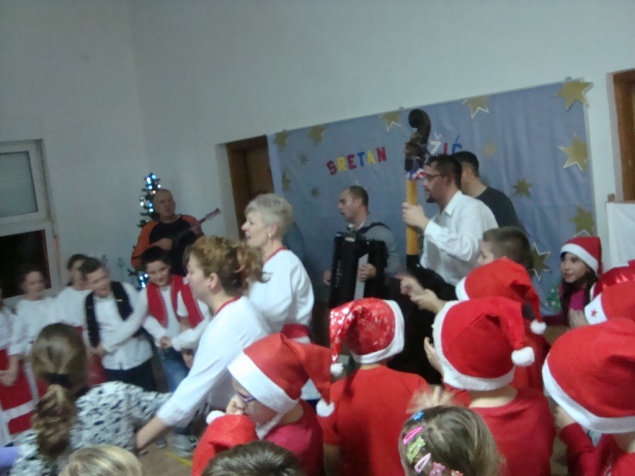 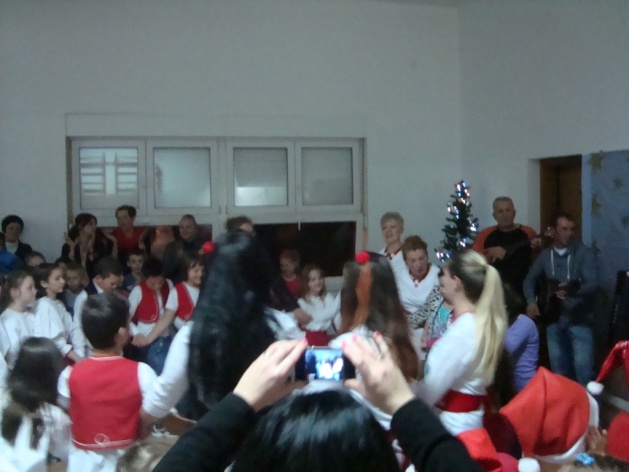 